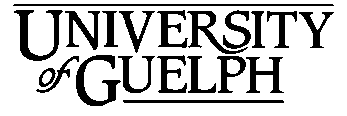 University Bookstore	 Ext. 56692 (Nicole)Textbook Requisition Form				Fax 519-837-3434Instructor Ext.  DateDepartmentExt.	Semester1Course No.Start DateFinish DateFinish DateEstimated Enrollment      Estimated Enrollment      1Book TitleBook TitleAuthorAuthorAuthorAuthor1ISBNPublisher©   Ed.   Vol.   Covers  Soft        Hard      Covers  Soft        Hard      Required       Alternate      Optional       1CommentsCommentsCommentsCommentsCommentsComments2Book TitleBook TitleAuthorAuthorAuthor2ISBNPublisher©   Ed.   Vol.   Covers  Soft        Hard     Required       Alternate      Optional       2CommentsCommentsCommentsCommentsComments3Book TitleBook TitleAuthorAuthorAuthor3ISBNPublisher©   Ed.   Vol.   Covers  Soft       Hard    Required       Alternate      Optional       3CommentsCommentsCommentsCommentsComments4Course No.Start DateFinish DateFinish DateEstimated Enrollment      Estimated Enrollment      4Book TitleBook TitleAuthorAuthorAuthorAuthor4ISBNPublisher©   Ed.   Vol.   Covers  Soft        Hard      Covers  Soft        Hard      Required       Alternate      Optional       4CommentsCommentsCommentsCommentsCommentsComments5Course No.Start DateFinish DateFinish DateEstimated EnrollmentEstimated Enrollment5Book TitleBook TitleAuthorAuthorAuthorAuthor5ISBNPublisher©   Ed.   Vol.   Covers  Soft        Hard     Covers  Soft        Hard     Required       Alternate      Optional       5CommentsCommentsCommentsCommentsCommentsComments6Course No.Start DateFinish DateFinish DateEstimated Enrollment      Estimated Enrollment      6Book TitleBook TitleAuthorAuthorAuthorAuthor6ISBNPublisher©   Ed.   Vol.   Covers  Soft       Hard    Covers  Soft       Hard    Required       Alternate      Optional       6CommentsCommentsCommentsCommentsCommentsComments7Course No.Start DateFinish DateFinish DateEstimated Enrollment      Estimated Enrollment      7Book TitleBook TitleAuthorAuthorAuthorAuthor7ISBNPublisher©   Ed.   Vol.   Covers  Soft        Hard      Covers  Soft        Hard      Required       Alternate      Optional       7CommentsCommentsCommentsCommentsCommentsComments8Course No.Start DateFinish DateFinish DateEstimated EnrollmentEstimated Enrollment8Book TitleBook TitleAuthorAuthorAuthorAuthor8ISBNPublisher©   Ed.   Vol.   Cover  Soft        Hard     Cover  Soft        Hard     Required       Alternate      Optional       8CommentsCommentsCommentsCommentsCommentsComments